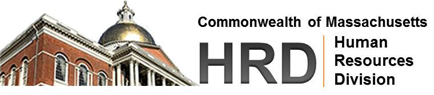 Reset PasswordStep Actions:Go to the ACES Online homepage and select the  next to the Enter Password field: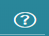 (https://performancemanager4.successfactors.com/login?company=MA&)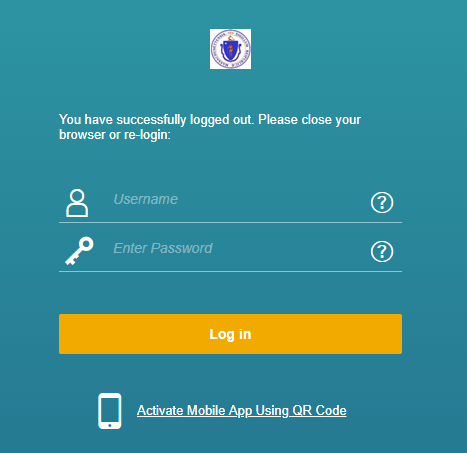  Enter your username or email address and select Reset.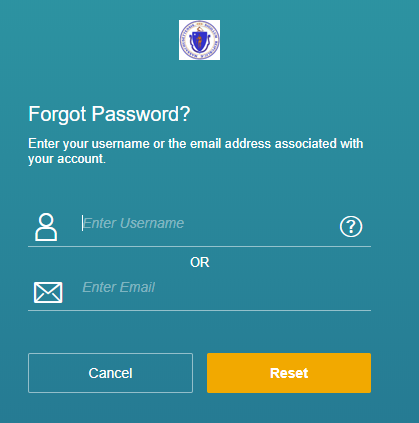 A new screen will appear informing you to check your email.  Please note, it can take approximately 5 minutes for the email to arrive.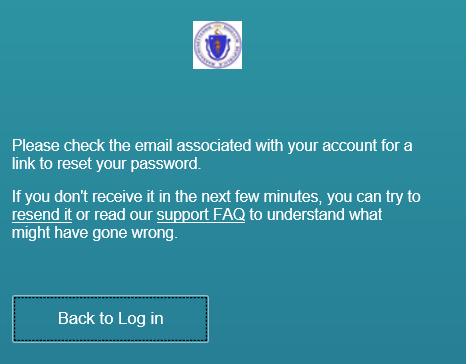 The email will have Reset Password Support Notification as the subject.  Open the email and select the Click Here link.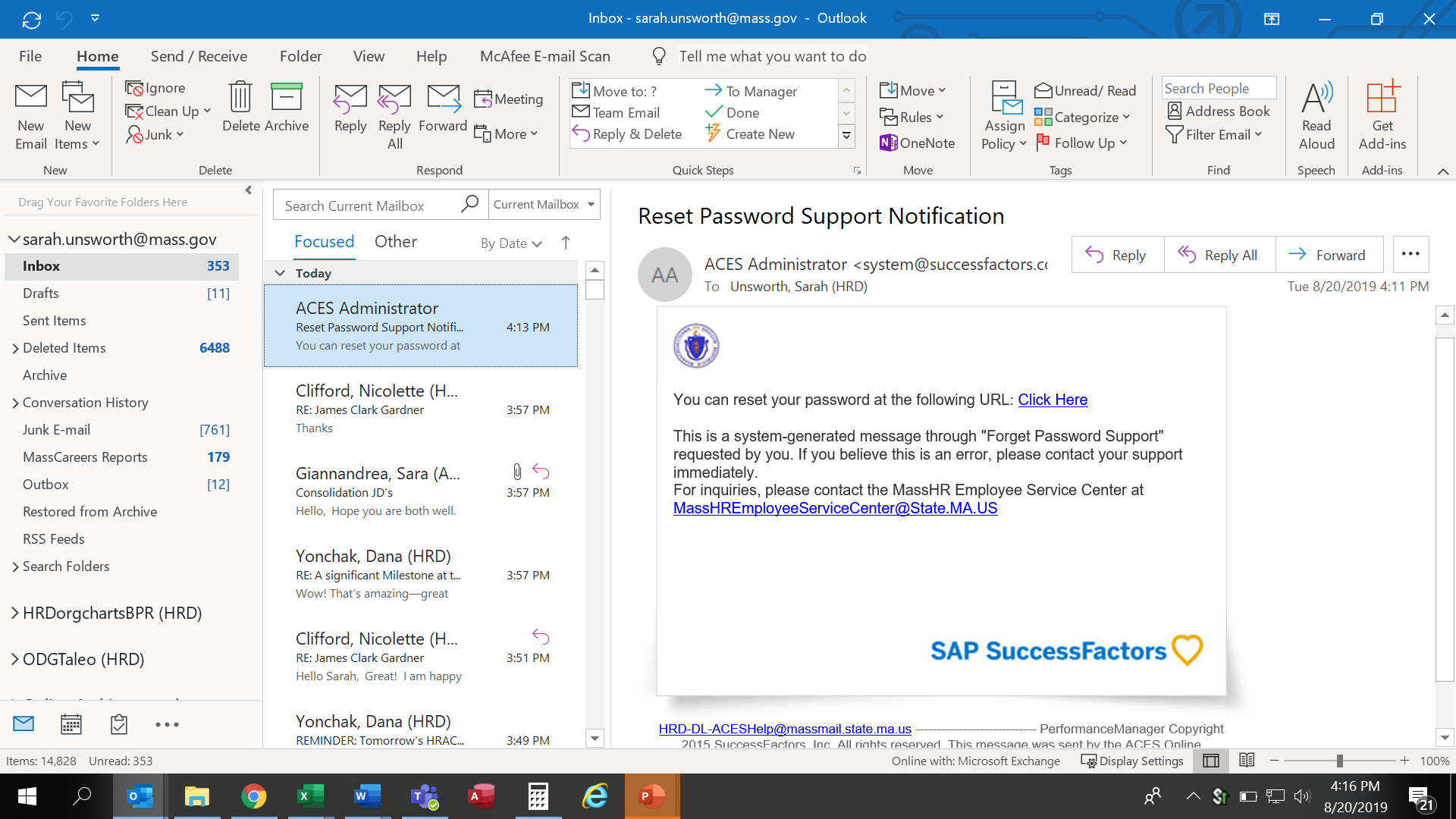 Enter a new password twice. Select Submit.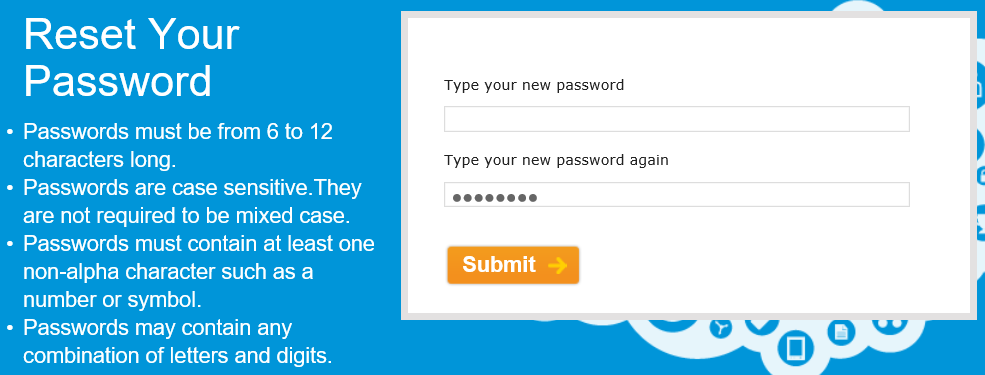 Select Back to Log in and enter your username and new password.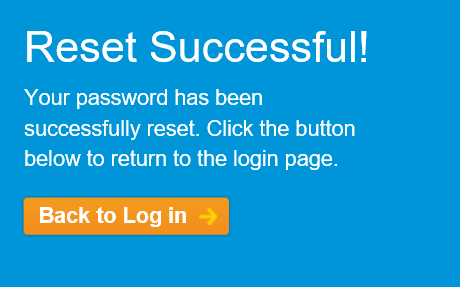 